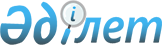 2018-2020 жылдарға арналған Ерейментау қаласының, Еркіншілік, Тайбай және Торғай ауылдық округтерінің бюджеттері туралыАқмола облысы Ерейментау аудандық мәслихатының 2017 жылғы 25 желтоқсандағы № 6С-18/5-17 шешімі. Ақмола облысының Әділет департаментінде 2018 жылғы 10 қаңтарда № 6325 болып тіркелді.
      РҚАО-ның ескертпесі.

      Құжаттың мәтінінде түпнұсқаның пунктуациясы мен орфографиясы сақталған.
      Қазақстан Республикасының 2008 жылғы 4 желтоқсандағы Бюджет кодексінің 9-1 бабының 2 тармағына, Қазақстан Республикасының 2001 жылғы 23 қаңтардағы "Қазақстан Республикасындағы жергілікті мемлекеттік басқару және өзін-өзі басқару туралы" Заңының 6 бабының 1 тармағының 1) тармақшасына сәйкес, Ерейментау аудандық мәслихаты ШЕШІМ ҚАБЫЛДАДЫ:
      1. 2018-2020 жылдарға арналған Ерейментау қала бюджеті тиісінше 1, 2 және 3 қосымшаларға сәйкес оның ішінде 2018 жылға келесі көлемдерде бекітілсін:
      1) кірістер - 61 997,0 мың теңге, оның ішінде:
      салықтық түсімдер – 54 864,0 мың теңге;
      салықтық емес түсімдер – 200,0 мың теңге;
      негізгі капиталды сатудан түскен түсімдер – 0 мың теңге;
      трансферттердің түсімдері – 6 933,0 мың теңге;
      2) шығындар - 61 997,0 мың теңге;
      3) қаржы активтерімен жасалатын операциялар бойынша сальдо – 0 мың теңге;
      қаржы активтерін сатып алу – 0 мың теңге;
      4) бюджет тапшылығы (профициті) – 0 мың теңге;
      5) бюджет тапшылығын қаржыландыру (профицитін пайдалану) – 0 мың теңге.
      2. 2018-2020 жылдарға арналған Еркіншілік ауылдық округінің бюджетін 4, 5 және 6 қосымшаларына сәйкес оның ішінде 2018 жылға келесі көлемдерде бекітілсін:
      1) кірістер – 21 817,0 мың теңге, оның ішінде:
      салықтық түсімдер – 7 337,0 мың теңге;
      салықтық емес түсімдер – 313,0 мың теңге;
      негізгі капиталды сатудан түскен түсімдер –0 мың теңге;
      трансферттердің түсімдері – 14 167,0 мың теңге;
      2) шығындар – 21 817,0 мың теңге;
      3) қаржы активтерімен жасалатын операциялар бойынша сальдо – 0 мың теңге;
      қаржы активтерін сатып алу – 0 мың теңге;
      4) бюджет тапшылығы (профициті) – 0 мың теңге;
      5) бюджет тапшылығын қаржыландыру (профицитін пайдалану) – 0 мың теңге.
      3. 2018-2020 жылдарға арналған Тайбай ауылдық округінің бюджетін 7, 8 және 9 қосымшаларына сәйкес оның ішінде 2018 жылға келесі көлемдерде бекітілсін:
      1) кірістер – 21 578,0 мың теңге, оның ішінде:
      салықтық түсімдер – 3 671,0 мың теңге;
      салықтық емес түсімдер – 485,0 мың теңге;
      негізгі капиталды сатудан түскен түсімдер –0 мың теңге;
      трансферттердің түсімдері – 17 422,0 мың теңге;
      2) шығындар – 21 578,0 мың теңге;
      3) қаржы активтерімен жасалатын операциялар бойынша сальдо – 0 мың теңге;
      қаржы активтерін сатып алу – 0 мың теңге;
      4) бюджет тапшылығы (профициті) – 0 мың теңге;
      5) бюджет тапшылығын қаржыландыру (профицитін пайдалану) – 0 мың теңге.
      4. 2018-2020 жылдарға арналған Торғай ауылдық округінің бюджетін 10, 11 және 12 қосымшаларына сәйкес оның ішінде 2018 жылға келесі көлемдерде бекітілсін:
      1) кірістер – 20 543,0 мың теңге, оның ішінде:
      салықтық түсімдер – 4 186,0 мың теңге;
      салықтық емес түсімдер – 185,0 мың теңге;
      негізгі капиталды сатудан түскен түсімдер –0 мың теңге;
      трансферттердің түсімдері – 16 172,0 мың теңге;
      2) шығындар – 20 543,0 мың теңге;
      3) қаржы активтерімен жасалатын операциялар бойынша сальдо – 0 мың теңге;
      қаржы активтерін сатып алу – 0 мың теңге;
      4) бюджет тапшылығы (профициті) – 0 мың теңге;
      5) бюджет тапшылығын қаржыландыру (профицитін пайдалану) – 0 мың теңге.
      5. 2018 жылға арналған аудандық бюджетінде 54 694,0 мың теңге сомасында қала және ауылдық округтердің бюджетіне аудандық бюджетінен берілетін субвенция көлемі қарастырылуы ескерілсін, оның ішінде:
      Ерейментау қаласына 6 933,0 мың теңге;
      Еркіншілік ауылдық округіне 14 167,0 мың теңге;
      Тайбай ауылдық округіне 17 422,0 мың теңге;
      Торғай ауылдық округіне 16 172,0 мың теңге.
      5-1. 2018 жылға арналған Ерейментау қаласының бюджетінде қала әкімі аппаратының жоғары тұрған бюджет алдындағы борышын өтеуге 7 000,0 мың теңге сомасында қарастырылғаны ескерілсін.
      Ескерту. Шешім 5-1-тармақпен толықтырылды - Ақмола облысы Ерейментау аудандық мәслихатының 03.08.2018 № 6С-28/3-18 (01.01.2018 бастап қолданысқа енгізіледі) шешімімен.


      6. Осы шешім Ақмола облысының Әділет департаментінде мемлекеттік тіркелген күннен бастап күшіне енеді және 2018 жылдың 1 қаңтарынан бастап қолданысқа енгізіледі.
      "КЕЛІСІЛДІ"
      25 желтоқсан 2017 жыл 2018 жылға арналған Ерейментау қаласының бюджеті
      Ескерту. 1-қосымша жаңа редакцияда - Ақмола облысы Ерейментау аудандық мәслихатының 03.08.2018 № 6С-28/3-18 (01.01.2018 бастап қолданысқа енгізіледі) шешімімен. 2019 жылға арналған Ерейментау қаласының бюджеті 2020 жылға арналған Ерейментау қаласының бюджеті 2018 жылға арналған Еркіншілік ауылдық округінің бюджеті
      Ескерту. 4-қосымша жаңа редакцияда - Ақмола облысы Ерейментау аудандық мәслихатының 03.08.2018 № 6С-28/3-18 (01.01.2018 бастап қолданысқа енгізіледі) шешімімен. 2019 жылға арналған Еркіншілік ауылдық округінің бюджеті 2020 жылға арналған Еркіншілік ауылдық округінің бюджеті 2018 жылға арналған Тайбай ауылдық округінің бюджеті
      Ескерту. 7-қосымша жаңа редакцияда - Ақмола облысы Ерейментау аудандық мәслихатының 03.08.2018 № 6С-28/3-18 (01.01.2018 бастап қолданысқа енгізіледі) шешімімен. 2019 жылға арналған Тайбай ауылдық округінің бюджеті 2020 жылға арналған Тайбай ауылдық округінің бюджеті 2018 жылға арналған Торғай ауылдық округінің бюджеті 2019 жылға арналған Торғай ауылдық округінің бюджеті 2020 жылға арналған Торғай ауылдық округінің бюджеті
					© 2012. Қазақстан Республикасы Әділет министрлігінің «Қазақстан Республикасының Заңнама және құқықтық ақпарат институты» ШЖҚ РМК
				
      Ерейментау аудандық
мәслихаты сессиясының
төрағасы

Ю.Адайкин

      Ерейментау аудандық
мәслихатының хатшысы

Қ.Махметов

      Ерейментау ауданының
әкімі

Е.Нұғыманов
Ерейментау аудандық
мәслихатының
2017 жылғы 25 желтоқсандағы
№ 6С-18/5-17 шешіміне
1 қосымша
Санат
Санат
Санат
Санат
Сома
мың теңге
Сынып
Сынып
Сынып
Сома
мың теңге
Сыныпша
Сыныпша
Сома
мың теңге
Атауы
Сома
мың теңге
1
2
3
4
5
I. КІРІСТЕР
61 997,0
1
САЛЫҚТЫҚ ТҮСІМДЕР
54 864,0
01
Табыс салығы
19 338,0
2
Жеке табыс салығы
19 338,0
04
Меншікке салынатын салықтар
35 526,0
1
Мүлікке салынатын салықтар
843,0
3
Жер салығы
1 128,0
4
Көлік құралдарына салынатын салық
33 555,0
05
Тауарларға, жұмыстарға және қызметтерге салынатын ішкі салықтар
0,0
4
Кәсіпкерлік және кәсіби қызметті жүргізгені үшін алынатын алымдар 
0,0
2
САЛЫҚТЫҚ ЕМЕС ТҮСІМДЕР
200,0
01
Мемлекеттік меншіктен түсетін кірістер
0,0
5
Мемлекет меншігіндегі мүлікті жалға беруден түсетін кірістер
0,0
04
Мемлекеттік бюджеттен қаржыландырылатын, сондай-ақ Қазақстан Республикасы Ұлттық Банкінің бюджетінен (шығыстар сметасынан) ұсталатын және қаржыландырылатын мемлекеттік мекемелер салатын айыппұлдар, өсімпұлдар, санкциялар, өндіріп алулар
0,0
1
Мұнай секторы ұйымдарынан түсетін түсімдерді қоспағанда, мемлекеттік бюджеттен қаржыландырылатын, сондай-ақ Қазақстан Республикасы Ұлттық Банкінің бюджетінен (шығыстар сметасынан) ұсталатын және қаржыландырылатын мемлекеттік мекемелер салатын айыппұлдар, өсімпұлдар, санкциялар, өндіріп алулар
0,0
06
Басқа да салықтық емес түсімдер
200,0
1
Басқа да салықтық емес түсімдер
200,0
3
НЕГІЗГІ КАПИТАЛДЫ САТУДАН ТҮСЕТІН ТҮСІМДЕР
0,0
01
Мемлекеттік мекемелерге бекітілген мемлекеттік мүлікті сату
0,0
1
Мемлекеттік мекемелерге бекітілген мемлекеттік мүлікті сату
0,0
4
ТРАНСФЕРТТЕРДІҢ ТҮСІМДЕРІ
6 933,0
02
Мемлекеттік басқарудың жоғары тұрған органдарынан түсетін трансферттер
6 933,0
3
Аудандардың (облыстық маңызы бар қаланың) бюджетінен трансферттер
6 933,0
Функционалдық топ
Функционалдық топ
Функционалдық топ
Функционалдық топ
Сома
мың теңге
Бюджеттік бағдарламалардың әкімшісі
Бюджеттік бағдарламалардың әкімшісі
Бюджеттік бағдарламалардың әкімшісі
Сома
мың теңге
Бағдарлама
Бағдарлама
Сома
мың теңге
Атауы
Сома
мың теңге
1
2
3
4
5
II. Шығындар
61 997,0
01
Жалпы сипаттағы мемлекеттік қызметтер
22 507,0
124
Аудандық маңызы бар қала, ауыл, кент, ауылдық округ әкімінің аппараты
22 507,0
001
Аудандық маңызы бар қала, ауыл, кент, ауылдық округ әкімінің қызметін қамтамасыз ету жөніндегі қызметтер
22 507,0
022
Мемлекеттік органның күрделі шығыстары
0,0
04
Білім беру
2 200,0
124
Аудандық маңызы бар қала, ауыл, кент, ауылдық округ әкімінің аппараты
2 200,0
005
Ауылдық жерлерде оқушыларды мектепке дейін тегін алып баруды және кері алып келуді ұйымдастыру
2 200,0
07
Тұрғын үй-коммуналдық шаруашылық
37 290,0
124
Аудандық маңызы бар қала, ауыл, кент, ауылдық округ әкімінің аппараты
37 290,0
008
Елді мекендердегі көшелерді жарықтандыру
19 025,9
009
Елді мекендердің санитариясын қамтамасыз ету
8 281,0
010
Жерлеу орындарын ұстау және туыстары жоқ адамдарды жерлеу
1 318,3 
011
Елді мекендерді абаттандыру мен көгалдандыру
8 664,8
08
Мәдениет, спорт, туризм және ақпараттық кеңістiк
0,0
124
Аудандық маңызы бар қала, ауыл, кент, ауылдық округ әкімінің аппараты
0,0
028
Жергілікті деңгейде дене шынықтыру-сауықтыру және спорттық іс-шараларды өткізу
0,0
III. Қаржы активтерімен жасалатын операциялар бойынша сальдо
0,0
Қаржы активтерін сатып алу
0,0
13
Басқалар
0,0
124
Аудандық маңызы бар қала, ауыл, кент, ауылдық округ әкімінің аппараты
0,0
065
Заңды тұлғалардың жарғылық капиталын қалыптастыру немесе ұлғайту
0,0
IV. Бюджет тапшылығы (профициті)
0,0
V. Бюджет тапшылығын қаржыландыру (профицитін пайдалану)
0,0
Қарыздар түсімі
7 000,0
7
Қарыздар түсімі
7 000,0
01
Мемлекеттік ішкі қарыздар
7 000,0
2
Қарыз алу келісім-шарттары
7 000,0
16
Қарыздарды өтеу
7 000,0
124
Аудандық маңызы бар қала, ауыл, кент, ауылдық округ әкімінің аппараты
7 000,0
056
Аудандық маңызы бар қала, ауыл, кент, ауылдық округ әкімі аппаратының жоғары тұрған бюджет алдындағы борышын өтеу
7 000,0
8
Бюджет қаражаттарының пайдаланылатын қалдықтары
0,0
01
Бюджет қаражаты қалдықтары
0,0
1
Бюджет қаражатының бос қалдықтары
0,0Ерейментау аудандық
мәслихатының
2017 жылғы 25 желтоқсандағы
№ 6С-18/5-17 шешіміне
2 қосымша
Санат
Санат
Санат
Санат
Сома мың теңге
Сынып
Сынып
Сынып
Сома мың теңге
Сыныпша
Сыныпша
Сома мың теңге
Атауы
Сома мың теңге
1
2
3
4
5
1. КІРІСТЕР
62 133,0
1
САЛЫҚТЫҚ ТҮСІМДЕР
57 666,0
01
Табыс салығы
20 305,0
2
Жеке табыс салығы
20 305,0
04
Меншікке салынатын салықтар
37 361,0
1
Мүлікке салынатын салықтар
944,0
3
Жер салығы
1 184,0
4
Көлік құралдарына салынатын салық
35 233,0
05
Тауарларға, жұмыстарға және қызметтерге салынатын ішкі салықтар
0,0
4
Кәсіпкерлік және кәсіби қызметті жүргізгені үшін алынатын алымдар 
0,0
2
САЛЫҚТЫҚ ЕМЕС ТҮСІМДЕР
400,0
01
Мемлекеттік меншіктен түсетін кірістер
0,0
5
Мемлекет меншігіндегі мүлікті жалға беруден түсетін кірістер
0,0
04
Мемлекеттік бюджеттен қаржыландырылатын, сондай-ақ Қазақстан Республикасы Ұлттық Банкінің бюджетінен (шығыстар сметасынан) ұсталатын және қаржыландырылатын мемлекеттік мекемелер салатын айыппұлдар, өсімпұлдар, санкциялар, өндіріп алулар
0,0
1
Мұнай секторы ұйымдарынан түсетін түсімдерді қоспағанда, мемлекеттік бюджеттен қаржыландырылатын, сондай-ақ Қазақстан Республикасы Ұлттық Банкінің бюджетінен (шығыстар сметасынан) ұсталатын және қаржыландырылатын мемлекеттік мекемелер салатын айыппұлдар, өсімпұлдар, санкциялар, өндіріп алулар
0,0
06
Басқа да салықтық емес түсімдер
400,0
1
Басқа да салықтық емес түсімдер
400,0
3
НЕГІЗГІ КАПИТАЛДЫ САТУДАН ТҮСЕТІН ТҮСІМДЕР 
0,0
01
Мемлекеттік мекемелерге бекітілген мемлекеттік мүлікті сату
0,0
1
Мемлекеттік мекемелерге бекітілген мемлекеттік мүлікті сату
0,0
4
ТРАНСФЕРТТЕРДІҢ ТҮСІМДЕРІ
4 067,0
02
Мемлекеттік басқарудың жоғары тұрған органдарынан түсетін трансферттер
4 067,0
3
Аудандардың (облыстық маңызы бар қаланың) бюджетінен трансферттер
4 067,0
Функционалдық топ
Функционалдық топ
Функционалдық топ
Функционалдық топ
Сома мың теңге
Бюджеттік бағдарламалардың әкімшісі
Бюджеттік бағдарламалардың әкімшісі
Бюджеттік бағдарламалардың әкімшісі
Сома мың теңге
Бағдарлама
Бағдарлама
Сома мың теңге
Атауы
Сома мың теңге
1
2
3
4
5
II. Шығындар
62 133,0
01
Жалпы сипаттағы мемлекеттік қызметтер
22 643,0
124
Аудандық маңызы бар қала, ауыл, кент, ауылдық округ әкімінің аппараты
22 643,0
001
Аудандық маңызы бар қала, ауыл, кент, ауылдық округ әкімінің қызметін қамтамасыз ету жөніндегі қызметтер
22 643,0
022
Мемлекеттік органның күрделі шығыстары
0,0
104
Білім беру 
2 806,0
124
Аудандық маңызы бар қала, ауыл, кент, ауылдық округ әкімінің аппараты
2 806,0
005
 Ауылдық жерлерде балаларды мектепке дейін тегін алып баруды және кері алып келуді ұйымдастыру
2 806,0
07
Тұрғын үй-коммуналдық шаруашылық
36 684,0
124
Аудандық маңызы бар қала, ауыл, кент, ауылдық округ әкімінің аппараты
36 684,0
008
Елді мекендердегі көшелерді жарықтандыру
19 260,0
009
Елді мекендердің санитариясын қамтамасыз ету
8 281,0
010
Жерлеу орындарын ұстау және туыстары жоқ адамдарды жерлеу
2 000,0
011
Елді мекендерді абаттандыру мен көгалдандыру
7 143,0
08
Мәдениет, спорт, туризм және ақпараттық кеңістiк
0,0
124
Аудандық маңызы бар қала, ауыл, кент, ауылдық округ әкімінің аппараты
0,0
028
Жергілікті деңгейде дене шынықтыру-сауықтыру және спорттық іс-шараларды өткізу
0,0
III. Қаржы активтерімен жасалатын операциялар бойынша сальдо
0,0
Қаржы активтерін сатып алу
0,0
13
Басқалар
0,0
124
Аудандық маңызы бар қала, ауыл, кент, ауылдық округ әкімінің аппараты
0,0
065
Заңды тұлғалардың жарғылық капиталын қалыптастыру немесе ұлғайту
0,0
IV. Бюджет тапшылығы (профициті)
0,0
V. Бюджет тапшылығын қаржыландыру (профицитін пайдалану)
0,0
8
Бюджет қаражаттарының пайдаланылатын қалдықтары
0,0
01
Бюджет қаражаты қалдықтары
0,0
1
Бюджет қаражатының бос қалдықтары
0,0Ерейментау аудандық
мәслихатының
2017 жылғы 25 желтоқсандағы
№ 6С-18/5-17 шешіміне
3 қосымша
Санат
Санат
Санат
Санат
Сома мың теңге
Сынып
Сынып
Сынып
Сома мың теңге
Сыныпша
Сыныпша
Сома мың теңге
Атауы
Сома мың теңге
1
2
3
4
5
1. КІРІСТЕР
62 260,0
1
САЛЫҚТЫҚ ТҮСІМДЕР
60 596,0
01
Табыс салығы
21 320,0
2
Жеке табыс салығы
21 320,0
04
Меншікке салынатын салықтар
39 276,0
1
Мүлікке салынатын салықтар
1 038,0
3
Жер салығы
1 243,0
4
Көлік құралдарына салынатын салық
36 995,0
05
Тауарларға, жұмыстарға және қызметтерге салынатын ішкі салықтар
0,0
4
Кәсіпкерлік және кәсіби қызметті жүргізгені үшін алынатын алымдар 
0,0
2
САЛЫҚТЫҚ ЕМЕС ТҮСІМДЕР
400,0
01
Мемлекеттік меншіктен түсетін кірістер
0,0
5
Мемлекет меншігіндегі мүлікті жалға беруден түсетін кірістер
0,0
04
Мемлекеттік бюджеттен қаржыландырылатын, сондай-ақ Қазақстан Республикасы Ұлттық Банкінің бюджетінен (шығыстар сметасынан) ұсталатын және қаржыландырылатын мемлекеттік мекемелер салатын айыппұлдар, өсімпұлдар, санкциялар, өндіріп алулар
0,0
1
Мұнай секторы ұйымдарынан түсетін түсімдерді қоспағанда, мемлекеттік бюджеттен қаржыландырылатын, сондай-ақ Қазақстан Республикасы Ұлттық Банкінің бюджетінен (шығыстар сметасынан) ұсталатын және қаржыландырылатын мемлекеттік мекемелер салатын айыппұлдар, өсімпұлдар, санкциялар, өндіріп алулар
0,0
06
Басқа да салықтық емес түсімдер
400,0
1
Басқа да салықтық емес түсімдер
400,0
3
НЕГІЗГІ КАПИТАЛДЫ САТУДАН ТҮСЕТІН ТҮСІМДЕР 
0,0
01
Мемлекеттік мекемелерге бекітілген мемлекеттік мүлікті сату
0,0
1
Мемлекеттік мекемелерге бекітілген мемлекеттік мүлікті сату
0,0
4
ТРАНСФЕРТТЕРДІҢ ТҮСІМДЕРІ
1 264,0
02
Мемлекеттік басқарудың жоғары тұрған органдарынан түсетін трансферттер
1 264,0
3
Аудандардың (облыстық маңызы бар қаланың) бюджетінен трансферттер
1 264,0
Функционалдық топ
Функционалдық топ
Функционалдық топ
Функционалдық топ
Сома мың теңге
Бюджеттік бағдарламалардың әкімшісі
Бюджеттік бағдарламалардың әкімшісі
Бюджеттік бағдарламалардың әкімшісі
Сома мың теңге
Бағдарлама
Бағдарлама
Сома мың теңге
Атауы
Сома мың теңге
1
2
3
4
5
II. Шығындар
62 260,0
01
Жалпы сипаттағы мемлекеттік қызметтер
22 770,0
124
Аудандық маңызы бар қала, ауыл, кент, ауылдық округ әкімінің аппараты
22 770,0
001
Аудандық маңызы бар қала, ауыл, кент, ауылдық округ әкімінің қызметін қамтамасыз ету жөніндегі қызметтер
22 770,0
022
Мемлекеттік органның күрделі шығыстары
0,0
104
Білім беру 
2 806,0
124
Аудандық маңызы бар қала, ауыл, кент, ауылдық округ әкімінің аппараты
2 806,0
005
 Ауылдық жерлерде балаларды мектепке дейін тегін алып баруды және кері алып келуді ұйымдастыру
2 806,0
07
Тұрғын үй-коммуналдық шаруашылық
36 684,0
124
Аудандық маңызы бар қала, ауыл, кент, ауылдық округ әкімінің аппараты
36 684,0
008
Елді мекендердегі көшелерді жарықтандыру
19 260,0
009
Елді мекендердің санитариясын қамтамасыз ету
8 281,0
010
Жерлеу орындарын ұстау және туыстары жоқ адамдарды жерлеу
2 000,0
011
Елді мекендерді абаттандыру мен көгалдандыру
7 143,0
08
Мәдениет, спорт, туризм және ақпараттық кеңістiк
0,0
124
Аудандық маңызы бар қала, ауыл, кент, ауылдық округ әкімінің аппараты
0,0
028
Жергілікті деңгейде дене шынықтыру-сауықтыру және спорттық іс-шараларды өткізу
0,0
III. Қаржы активтерімен жасалатын операциялар бойынша сальдо
0,0
Қаржы активтерін сатып алу
0,0
13
Басқалар
0,0
124
Аудандық маңызы бар қала, ауыл, кент, ауылдық округ әкімінің аппараты
0,0
065
Заңды тұлғалардың жарғылық капиталын қалыптастыру немесе ұлғайту
0,0
IV. Бюджет тапшылығы (профициті)
0,0
V. Бюджет тапшылығын қаржыландыру (профицитін пайдалану)
0,0
8
Бюджет қаражаттарының пайдаланылатын қалдықтары
0,0
01
Бюджет қаражаты қалдықтары
0,0
1
Бюджет қаражатының бос қалдықтары
0,0Ерейментау аудандық
мәслихатының
2017 жылғы 25 желтоқсандағы
№ 6С-18/5-17 шешіміне
4 қосымша
Санат
Санат
Санат
Санат
Сома
мың теңге
Сынып
Сынып
Сынып
Сома
мың теңге
Сыныпша
Сыныпша
Сома
мың теңге
Атауы
Сома
мың теңге
1
2
3
4
5
I. КІРІСТЕР
21 817,0
1
САЛЫҚТЫҚ ТҮСІМДЕР
7 337,0
01
Табыс салығы
1 262,0
2
Жеке табыс салығы
1 262,0
04
Меншікке салынатын салықтар
6 075,0
1
Мүлікке салынатын салықтар
49,0
3
Жер салығы
163,0
4
Көлік құралдарына салынатын салық
5 863,0
05
Тауарларға, жұмыстарға және қызметтерге салынатын ішкі салықтар
0,0
4
Кәсіпкерлік және кәсіби қызметті жүргізгені үшін алынатын алымдар
0,0
2
САЛЫҚТЫҚ ЕМЕС ТҮСІМДЕР
313,0
01
Мемлекеттік меншіктен түсетін кірістер
253,0
5
Мемлекет меншігіндегі мүлікті жалға беруден түсетін кірістер
253,0
04
Мемлекеттік бюджеттен қаржыландырылатын, сондай-ақ Қазақстан Республикасы Ұлттық Банкінің бюджетінен (шығыстар сметасынан) ұсталатын және қаржыландырылатын мемлекеттік мекемелер салатын айыппұлдар, өсімпұлдар, санкциялар, өндіріп алулар
0,0
1
Мұнай секторы ұйымдарынан түсетін түсімдерді қоспағанда, мемлекеттік бюджеттен қаржыландырылатын, сондай-ақ Қазақстан Республикасы Ұлттық Банкінің бюджетінен (шығыстар сметасынан) ұсталатын және қаржыландырылатын мемлекеттік мекемелер салатын айыппұлдар, өсімпұлдар, санкциялар, өндіріп алулар
0,0
06
Басқа да салықтық емес түсімдер
60,0
1
Басқа да салықтық емес түсімдер
60,0
3
НЕГІЗГІ КАПИТАЛДЫ САТУДАН ТҮСЕТІН ТҮСІМДЕР
0,0
01
Мемлекеттік мекемелерге бекітілген мемлекеттік мүлікті сату
0,0
1
Мемлекеттік мекемелерге бекітілген мемлекеттік мүлікті сату
0,0
4
ТРАНСФЕРТТЕРДІҢ ТҮСІМДЕРІ
14 167,0
02
Мемлекеттік басқарудың жоғары тұрған органдарынан түсетін трансферттер
14 167,0
3
Аудандардың (облыстық маңызы бар қаланың) бюджетінен трансферттер
14 167,0
Функционалдық топ
Функционалдық топ
Функционалдық топ
Функционалдық топ
Сома
мың теңге
Бюджеттік бағдарламалардың әкімшісі
Бюджеттік бағдарламалардың әкімшісі
Бюджеттік бағдарламалардың әкімшісі
Сома
мың теңге
Бағдарлама
Бағдарлама
Сома
мың теңге
Атауы
Сома
мың теңге
1
2
3
4
5
II. Шығындар
21 817,0
01
Жалпы сипаттағы мемлекеттік қызметтер
15 450,0
124
Аудандық маңызы бар қала, ауыл, кент, ауылдық округ әкімінің аппараты
15 450,0
001
Аудандық маңызы бар қала, ауыл, кент, ауылдық округ әкімінің қызметін қамтамасыз ету жөніндегі қызметтер
15 150,0
022
Мемлекеттік органның күрделі шығыстары
300,0
04
Білім беру
0,0 
124
Аудандық маңызы бар қала, ауыл, кент, ауылдық округ әкімінің аппараты
0,0
005
Ауылдық жерлерде оқушыларды мектепке дейін тегін алып баруды және кері алып келуді ұйымдастыру
0,0
07
Тұрғын үй-коммуналдық шаруашылық
5 967,0
124
Аудандық маңызы бар қала, ауыл, кент, ауылдық округ әкімінің аппараты
5 967,0
008
Елді мекендердегі көшелерді жарықтандыру
625,0
009
Елді мекендердің санитариясын қамтамасыз ету
2 000,0
010
Жерлеу орындарын ұстау және туыстары жоқ адамдарды жерлеу
500,0
011
Елді мекендерді абаттандыру мен көгалдандыру
2 842,0
08
Мәдениет, спорт, туризм және ақпараттық кеңістiк
400,0
124
Аудандық маңызы бар қала, ауыл, кент, ауылдық округ әкімінің аппараты
400,0
028
Жергілікті деңгейде дене шынықтыру-сауықтыру және спорттық іс-шараларды өткізу
400,0
III. Қаржы активтерімен жасалатын операциялар бойынша сальдо
0,0
Қаржы активтерін сатып алу
0,0
13
Басқалар
0,0
124
Аудандық маңызы бар қала, ауыл, кент, ауылдық округ әкімінің аппараты
0,0
065
Заңды тұлғалардың жарғылық капиталын қалыптастыру немесе ұлғайту
0,0
IV. Бюджет тапшылығы (профициті)
0,0
V. Бюджет тапшылығын қаржыландыру (профицитін пайдалану)
0,0
8
Бюджет қаражаттарының пайдаланылатын қалдықтары
0,0
01
Бюджет қаражаты қалдықтары
0,0
1
Бюджет қаражатының бос қалдықтары
0,0Ерейментау аудандық
мәслихатының
2017 жылғы 25 желтоқсандағы
№ 6С-18/5-17 шешіміне
5 қосымша
Санат
Санат
Санат
Санат
Сома мың теңге
Сынып
Сынып
Сынып
Сома мың теңге
Сыныпша
Сыныпша
Сома мың теңге
Атауы
Сома мың теңге
1
2
3
4
5
1. КІРІСТЕР
21 737,0
1
САЛЫҚТЫҚ ТҮСІМДЕР
7 707,0
01
Табыс салығы
1 325,0
2
Жеке табыс салығы
1 325,0
04
Меншікке салынатын салықтар
6 382,0
1
Мүлікке салынатын салықтар
55,0
3
Жер салығы
171,0
4
Көлік құралдарына салынатын салық
6 156,0
05
Тауарларға, жұмыстарға және қызметтерге салынатын ішкі салықтар
0,0
4
Кәсіпкерлік және кәсіби қызметті жүргізгені үшін алынатын алымдар 
0,0
2
САЛЫҚТЫҚ ЕМЕС ТҮСІМДЕР
325,0
01
Мемлекеттік меншіктен түсетін кірістер
265,0
5
Мемлекет меншігіндегі мүлікті жалға беруден түсетін кірістер
265,0
04
Мемлекеттік бюджеттен қаржыландырылатын, сондай-ақ Қазақстан Республикасы Ұлттық Банкінің бюджетінен (шығыстар сметасынан) ұсталатын және қаржыландырылатын мемлекеттік мекемелер салатын айыппұлдар, өсімпұлдар, санкциялар, өндіріп алулар
0,0
1
Мұнай секторы ұйымдарынан түсетін түсімдерді қоспағанда, мемлекеттік бюджеттен қаржыландырылатын, сондай-ақ Қазақстан Республикасы Ұлттық Банкінің бюджетінен (шығыстар сметасынан) ұсталатын және қаржыландырылатын мемлекеттік мекемелер салатын айыппұлдар, өсімпұлдар, санкциялар, өндіріп алулар
0,0
06
Басқа да салықтық емес түсімдер
60,0
1
Басқа да салықтық емес түсімдер
60,0
3
НЕГІЗГІ КАПИТАЛДЫ САТУДАН ТҮСЕТІН ТҮСІМДЕР 
0,0
01
Мемлекеттік мекемелерге бекітілген мемлекеттік мүлікті сату
0,0
1
Мемлекеттік мекемелерге бекітілген мемлекеттік мүлікті сату
0,0
4
ТРАНСФЕРТТЕРДІҢ ТҮСІМДЕРІ
13 705,0
02
Мемлекеттік басқарудың жоғары тұрған органдарынан түсетін трансферттер
13 705,0
3
Аудандардың (облыстық маңызы бар қаланың) бюджетінен трансферттер
13 705,0
Функционалдық топ
Функционалдық топ
Функционалдық топ
Функционалдық топ
Сома мың теңге
Бюджеттік бағдарламалардың әкімшісі
Бюджеттік бағдарламалардың әкімшісі
Бюджеттік бағдарламалардың әкімшісі
Сома мың теңге
Бағдарлама
Бағдарлама
Сома мың теңге
Атауы
Сома мың теңге
1
2
3
4
5
II. Шығындар
21 737,0
01
Жалпы сипаттағы мемлекеттік қызметтер
15 050,0
124
Аудандық маңызы бар қала, ауыл, кент, ауылдық округ әкімінің аппараты
15 050,0
001
Аудандық маңызы бар қала, ауыл, кент, ауылдық округ әкімінің қызметін қамтамасыз ету жөніндегі қызметтер
14 750,0
022
Мемлекеттік органның күрделі шығыстары
300,0
104
Білім беру 
0,0 
124
Аудандық маңызы бар қала, ауыл, кент, ауылдық округ әкімінің аппараты
0,0
005
 Ауылдық жерлерде балаларды мектепке дейін тегін алып баруды және кері алып келуді ұйымдастыру
0,0
07
Тұрғын үй-коммуналдық шаруашылық
6 287,0
124
Аудандық маңызы бар қала, ауыл, кент, ауылдық округ әкімінің аппараты
6 287,0
008
Елді мекендердегі көшелерді жарықтандыру
745,0
009
Елді мекендердің санитариясын қамтамасыз ету
2 000,0
010
Жерлеу орындарын ұстау және туыстары жоқ адамдарды жерлеу
500,0
011
Елді мекендерді абаттандыру мен көгалдандыру
3 042,0
08
Мәдениет, спорт, туризм және ақпараттық кеңістiк
400,0
124
Аудандық маңызы бар қала, ауыл, кент, ауылдық округ әкімінің аппараты
400,0
028
Жергілікті деңгейде дене шынықтыру-сауықтыру және спорттық іс-шараларды өткізу
400,0
III. Қаржы активтерімен жасалатын операциялар бойынша сальдо
0,0
Қаржы активтерін сатып алу
0,0
13
Басқалар
0,0
124
Аудандық маңызы бар қала, ауыл, кент, ауылдық округ әкімінің аппараты
0,0
065
Заңды тұлғалардың жарғылық капиталын қалыптастыру немесе ұлғайту
0,0
IV. Бюджет тапшылығы (профициті)
0,0
V. Бюджет тапшылығын қаржыландыру (профицитін пайдалану)
0,0
8
Бюджет қаражаттарының пайдаланылатын қалдықтары
0,0
01
Бюджет қаражаты қалдықтары
0,0
1
Бюджет қаражатының бос қалдықтары
0,0Ерейментау аудандық
мәслихатының
2017 жылғы 25 желтоқсандағы
№ 6С-18/5-17 шешіміне
6 қосымша
Санат
Санат
Санат
Санат
Сома мың теңге
Сынып
Сынып
Сынып
Сома мың теңге
Сыныпша
Сыныпша
Сома мың теңге
Атауы
Сома мың теңге
1
2
3
4
5
1. КІРІСТЕР
21 789,0
1
САЛЫҚТЫҚ ТҮСІМДЕР
8 096,0
01
Табыс салығы
1 392,0
2
Жеке табыс салығы
1 392,0
04
Меншікке салынатын салықтар
6 704,0
1
Мүлікке салынатын салықтар
60,0
3
Жер салығы
180,0
4
Көлік құралдарына салынатын салық
6 464,0
05
Тауарларға, жұмыстарға және қызметтерге салынатын ішкі салықтар
0,0
4
Кәсіпкерлік және кәсіби қызметті жүргізгені үшін алынатын алымдар 
0,0
2
САЛЫҚТЫҚ ЕМЕС ТҮСІМДЕР
338,0
01
Мемлекеттік меншіктен түсетін кірістер
278,0
5
Мемлекет меншігіндегі мүлікті жалға беруден түсетін кірістер
278,0
04
Мемлекеттік бюджеттен қаржыландырылатын, сондай-ақ Қазақстан Республикасы Ұлттық Банкінің бюджетінен (шығыстар сметасынан) ұсталатын және қаржыландырылатын мемлекеттік мекемелер салатын айыппұлдар, өсімпұлдар, санкциялар, өндіріп алулар
0,0
1
Мұнай секторы ұйымдарынан түсетін түсімдерді қоспағанда, мемлекеттік бюджеттен қаржыландырылатын, сондай-ақ Қазақстан Республикасы Ұлттық Банкінің бюджетінен (шығыстар сметасынан) ұсталатын және қаржыландырылатын мемлекеттік мекемелер салатын айыппұлдар, өсімпұлдар, санкциялар, өндіріп алулар
0,0
06
Басқа да салықтық емес түсімдер
60,0
1
Басқа да салықтық емес түсімдер
60,0
3
НЕГІЗГІ КАПИТАЛДЫ САТУДАН ТҮСЕТІН ТҮСІМДЕР 
0,0
01
Мемлекеттік мекемелерге бекітілген мемлекеттік мүлікті сату
0,0
1
Мемлекеттік мекемелерге бекітілген мемлекеттік мүлікті сату
0,0
4
ТРАНСФЕРТТЕРДІҢ ТҮСІМДЕРІ
13 355,0
02
Мемлекеттік басқарудың жоғары тұрған органдарынан түсетін трансферттер
13 355,0
3
Аудандардың (облыстық маңызы бар қаланың) бюджетінен трансферттер
13 355,0
Функционалдық топ
Функционалдық топ
Функционалдық топ
Функционалдық топ
Сома мың теңге
Бюджеттік бағдарламалардың әкімшісі
Бюджеттік бағдарламалардың әкімшісі
Бюджеттік бағдарламалардың әкімшісі
Сома мың теңге
Бағдарлама
Бағдарлама
Сома мың теңге
Атауы
Сома мың теңге
1
2
3
4
5
II. Шығындар
21 789,0
01
Жалпы сипаттағы мемлекеттік қызметтер
15 050,0
124
Аудандық маңызы бар қала, ауыл, кент, ауылдық округ әкімінің аппараты
15 050,0
001
Аудандық маңызы бар қала, ауыл, кент, ауылдық округ әкімінің қызметін қамтамасыз ету жөніндегі қызметтер
14 750,0
022
Мемлекеттік органның күрделі шығыстары
300,0
104
Білім беру 
0,0
124
Аудандық маңызы бар қала, ауыл, кент, ауылдық округ әкімінің аппараты
0,0
005
 Ауылдық жерлерде балаларды мектепке дейін тегін алып баруды және кері алып келуді ұйымдастыру
0,0
07
Тұрғын үй-коммуналдық шаруашылық
6 339,0
124
Аудандық маңызы бар қала, ауыл, кент, ауылдық округ әкімінің аппараты
6 339,0
008
Елді мекендердегі көшелерді жарықтандыру
797,0
009
Елді мекендердің санитариясын қамтамасыз ету
2 000,0
010
Жерлеу орындарын ұстау және туыстары жоқ адамдарды жерлеу
500,0
011
Елді мекендерді абаттандыру мен көгалдандыру
3 042,0
08
Мәдениет, спорт, туризм және ақпараттық кеңістiк
400,0
124
Аудандық маңызы бар қала, ауыл, кент, ауылдық округ әкімінің аппараты
400,0
028
Жергілікті деңгейде дене шынықтыру-сауықтыру және спорттық іс-шараларды өткізу
400,0
III. Қаржы активтерімен жасалатын операциялар бойынша сальдо
0,0
Қаржы активтерін сатып алу
0,0
13
Басқалар
0,0
124
Аудандық маңызы бар қала, ауыл, кент, ауылдық округ әкімінің аппараты
0,0
065
Заңды тұлғалардың жарғылық капиталын қалыптастыру немесе ұлғайту
0,0
IV. Бюджет тапшылығы (профициті)
0,0
V. Бюджет тапшылығын қаржыландыру (профицитін пайдалану)
0,0
8
Бюджет қаражаттарының пайдаланылатын қалдықтары
0,0
01
Бюджет қаражаты қалдықтары
0,0
1
Бюджет қаражатының бос қалдықтары
0,0Ерейментау аудандық
мәслихатының
2017 жылғы 25 желтоқсандағы
№ 6С-18/5-17 шешіміне
7 қосымша
Санат
Санат
Санат
Санат
Сома
мың теңге
Сынып
Сынып
Сынып
Сома
мың теңге
Сыныпша
Сыныпша
Сома
мың теңге
Атауы
Сома
мың теңге
1
2
3
4
5
I. КІРІСТЕР
21 578,0
1
САЛЫҚТЫҚ ТҮСІМДЕР
3 671,0
01
Табыс салығы
427,0
2
Жеке табыс салығы
427,0
04
Меншікке салынатын салықтар
3 244,0
1
Мүлікке салынатын салықтар
21,0
3
Жер салығы
141,0
4
Көлік құралдарына салынатын салық
3 082,0
05
Тауарларға, жұмыстарға және қызметтерге салынатын ішкі салықтар
0,0
4
Кәсіпкерлік және кәсіби қызметті жүргізгені үшін алынатын алымдар
0,0
2
САЛЫҚТЫҚ ЕМЕС ТҮСІМДЕР
485,0
01
Мемлекеттік меншіктен түсетін кірістер
385,0
5
Мемлекет меншігіндегі мүлікті жалға беруден түсетін кірістер
385,0
04
Мемлекеттік бюджеттен қаржыландырылатын, сондай-ақ Қазақстан Республикасы Ұлттық Банкінің бюджетінен (шығыстар сметасынан) ұсталатын және қаржыландырылатын мемлекеттік мекемелер салатын айыппұлдар, өсімпұлдар, санкциялар, өндіріп алулар
50,0
1
Мұнай секторы ұйымдарынан түсетін түсімдерді қоспағанда, мемлекеттік бюджеттен қаржыландырылатын, сондай-ақ Қазақстан Республикасы Ұлттық Банкінің бюджетінен (шығыстар сметасынан) ұсталатын және қаржыландырылатын мемлекеттік мекемелер салатын айыппұлдар, өсімпұлдар, санкциялар, өндіріп алулар
50,0
06
Басқа да салықтық емес түсімдер
50,0
1
Басқа да салықтық емес түсімдер
50,0
3
НЕГІЗГІ КАПИТАЛДЫ САТУДАН ТҮСЕТІН ТҮСІМДЕР
0,0
01
Мемлекеттік мекемелерге бекітілген мемлекеттік мүлікті сату
0,0
1
Мемлекеттік мекемелерге бекітілген мемлекеттік мүлікті сату
0,0
4
ТРАНСФЕРТТЕРДІҢ ТҮСІМДЕРІ
17 422,0
02
Мемлекеттік басқарудың жоғары тұрған органдарынан түсетін трансферттер
17 422,0
3
Аудандардың (облыстық маңызы бар қаланың) бюджетінен трансферттер
17 422,0
Функционалдық топ
Функционалдық топ
Функционалдық топ
Функционалдық топ
Сома
мың теңге
Бюджеттік бағдарламалардың әкімшісі
Бюджеттік бағдарламалардың әкімшісі
Бюджеттік бағдарламалардың әкімшісі
Сома
мың теңге
Бағдарлама
Бағдарлама
Сома
мың теңге
Атауы
Сома
мың теңге
1
2
3
4
5
II. Шығындар
21 578,0
01
Жалпы сипаттағы мемлекеттік қызметтер
15 388,0
124
Аудандық маңызы бар қала, ауыл, кент, ауылдық округ әкімінің аппараты
15 388,0
001
Аудандық маңызы бар қала, ауыл, кент, ауылдық округ әкімінің қызметін қамтамасыз ету жөніндегі қызметтер
15 388,0
022
Мемлекеттік органның күрделі шығыстары
0,0
04
Білім беру
1 294,0
124
Аудандық маңызы бар қала, ауыл, кент, ауылдық округ әкімінің аппараты
1 294,0
005
Ауылдық жерлерде оқушыларды мектепке дейін тегін алып баруды және кері алып келуді ұйымдастыру
1 294,0
07
Тұрғын үй-коммуналдық шаруашылық
4 596,0
124
Аудандық маңызы бар қала, ауыл, кент, ауылдық округ әкімінің аппараты
4 596,0
008
Елді мекендердегі көшелерді жарықтандыру
582,0
009
Елді мекендердің санитариясын қамтамасыз ету
2000,0
010
Жерлеу орындарын ұстау және туыстары жоқ адамдарды жерлеу
314,0
011
Елді мекендерді абаттандыру мен көгалдандыру
1 700,0
08
Мәдениет, спорт, туризм және ақпараттық кеңістiк
300,0
124
Аудандық маңызы бар қала, ауыл, кент, ауылдық округ әкімінің аппараты
300,0
028
Жергілікті деңгейде дене шынықтыру-сауықтыру және спорттық іс-шараларды өткізу
300,0
III. Қаржы активтерімен жасалатын операциялар бойынша сальдо
0,0
Қаржы активтерін сатып алу
0,0
13
Басқалар
0,0
124
Аудандық маңызы бар қала, ауыл, кент, ауылдық округ әкімінің аппараты
0,0
065
Заңды тұлғалардың жарғылық капиталын қалыптастыру немесе ұлғайту
0,0
IV. Бюджет тапшылығы (профициті)
0,0
V. Бюджет тапшылығын қаржыландыру (профицитін пайдалану)
0,0
8
Бюджет қаражаттарының пайдаланылатын қалдықтары
0,0
01
Бюджет қаражаты қалдықтары
0,0
1
Бюджет қаражатының бос қалдықтары
0,0Ерейментау аудандық
мәслихатының
2017 жылғы 25 желтоқсандағы
№ 6С-18/5-17 шешіміне
8 қосымша
Санат
Санат
Санат
Санат
Сома мың теңге
Сынып
Сынып
Сынып
Сома мың теңге
Сыныпша
Сыныпша
Сома мың теңге
Атауы
Сома мың теңге
1
2
3
4
5
1. КІРІСТЕР
20 209,0
1
САЛЫҚТЫҚ ТҮСІМДЕР
3 855,0
01
Табыс салығы
448,0
2
Жеке табыс салығы
448,0
04
Меншікке салынатын салықтар
3 407,0
1
Мүлікке салынатын салықтар
23,0
3
Жер салығы
148,0
4
Көлік құралдарына салынатын салық
3 236,0
05
Тауарларға, жұмыстарға және қызметтерге салынатын ішкі салықтар
0,0
4
Кәсіпкерлік және кәсіби қызметті жүргізгені үшін алынатын алымдар 
0,0
2
САЛЫҚТЫҚ ЕМЕС ТҮСІМДЕР
664,0
01
Мемлекеттік меншіктен түсетін кірістер
404,0
5
Мемлекет меншігіндегі мүлікті жалға беруден түсетін кірістер
404,0
04
Мемлекеттік бюджеттен қаржыландырылатын, сондай-ақ Қазақстан Республикасы Ұлттық Банкінің бюджетінен (шығыстар сметасынан) ұсталатын және қаржыландырылатын мемлекеттік мекемелер салатын айыппұлдар, өсімпұлдар, санкциялар, өндіріп алулар
210,0
1
Мұнай секторы ұйымдарынан түсетін түсімдерді қоспағанда, мемлекеттік бюджеттен қаржыландырылатын, сондай-ақ Қазақстан Республикасы Ұлттық Банкінің бюджетінен (шығыстар сметасынан) ұсталатын және қаржыландырылатын мемлекеттік мекемелер салатын айыппұлдар, өсімпұлдар, санкциялар, өндіріп алулар
210,0
06
Басқа да салықтық емес түсімдер
50,0
1
Басқа да салықтық емес түсімдер
50,0
3
НЕГІЗГІ КАПИТАЛДЫ САТУДАН ТҮСЕТІН ТҮСІМДЕР 
0,0
01
Мемлекеттік мекемелерге бекітілген мемлекеттік мүлікті сату
0,0
1
Мемлекеттік мекемелерге бекітілген мемлекеттік мүлікті сату
0,0
4
ТРАНСФЕРТТЕРДІҢ ТҮСІМДЕРІ
15 690,0
02
Мемлекеттік басқарудың жоғары тұрған органдарынан түсетін трансферттер
15 690,0
3
Аудандардың (облыстық маңызы бар қаланың) бюджетінен трансферттер
15 690,0
Функционалдық топ
Функционалдық топ
Функционалдық топ
Функционалдық топ
Сома мың теңге
Бюджеттік бағдарламалардың әкімшісі
Бюджеттік бағдарламалардың әкімшісі
Бюджеттік бағдарламалардың әкімшісі
Сома мың теңге
Бағдарлама
Бағдарлама
Сома мың теңге
Атауы
Сома мың теңге
1
2
3
4
5
II. Шығындар
20 209,0
01
Жалпы сипаттағы мемлекеттік қызметтер
13 679,0
124
Аудандық маңызы бар қала, ауыл, кент, ауылдық округ әкімінің аппараты
13 679,0
001
Аудандық маңызы бар қала, ауыл, кент, ауылдық округ әкімінің қызметін қамтамасыз ету жөніндегі қызметтер
13 679,0
022
Мемлекеттік органның күрделі шығыстары
0,0
104
Білім беру 
1 476,0
124
Аудандық маңызы бар қала, ауыл, кент, ауылдық округ әкімінің аппараты
1 476,0
005
 Ауылдық жерлерде балаларды мектепке дейін тегін алып баруды және кері алып келуді ұйымдастыру
1 476,0
07
Тұрғын үй-коммуналдық шаруашылық
4 754,0
124
Аудандық маңызы бар қала, ауыл, кент, ауылдық округ әкімінің аппараты
4 754,0
008
Елді мекендердегі көшелерді жарықтандыру
740,0
009
Елді мекендердің санитариясын қамтамасыз ету
2 000,0
010
Жерлеу орындарын ұстау және туыстары жоқ адамдарды жерлеу
314,0
011
Елді мекендерді абаттандыру мен көгалдандыру
1 700,0
08
Мәдениет, спорт, туризм және ақпараттық кеңістiк
300,0
124
Аудандық маңызы бар қала, ауыл, кент, ауылдық округ әкімінің аппараты
300,0
028
Жергілікті деңгейде дене шынықтыру-сауықтыру және спорттық іс-шараларды өткізу
300,0
III. Қаржы активтерімен жасалатын операциялар бойынша сальдо
0,0
Қаржы активтерін сатып алу
0,0
13
Басқалар
0,0
124
Аудандық маңызы бар қала, ауыл, кент, ауылдық округ әкімінің аппараты
0,0
065
Заңды тұлғалардың жарғылық капиталын қалыптастыру немесе ұлғайту
0,0
IV. Бюджет тапшылығы (профициті)
0,0
V. Бюджет тапшылығын қаржыландыру (профицитін пайдалану)
0,0
8
Бюджет қаражаттарының пайдаланылатын қалдықтары
0,0
01
Бюджет қаражаты қалдықтары
0,0
1
Бюджет қаражатының бос қалдықтары
0,0Ерейментау аудандық
мәслихатының
2017 жылғы 25 желтоқсандағы
№ 6С-18/5-17 шешіміне
9 қосымша
Санат
Санат
Санат
Санат
Сома мың теңге
Сынып
Сынып
Сынып
Сома мың теңге
Сыныпша
Сыныпша
Сома мың теңге
Атауы
Сома мың теңге
1
2
3
4
5
1. КІРІСТЕР
20 514,0
1
САЛЫҚТЫҚ ТҮСІМДЕР
4 048,0
01
Табыс салығы
470,0
2
Жеке табыс салығы
470,0
04
Меншікке салынатын салықтар
3 578,0
1
Мүлікке салынатын салықтар
25,0
3
Жер салығы
155,0
4
Көлік құралдарына салынатын салық
3 398,0
05
Тауарларға, жұмыстарға және қызметтерге салынатын ішкі салықтар
0,0
4
Кәсіпкерлік және кәсіби қызметті жүргізгені үшін алынатын алымдар 
0,0
2
САЛЫҚТЫҚ ЕМЕС ТҮСІМДЕР
694,0
01
Мемлекеттік меншіктен түсетін кірістер
424,0
5
Мемлекет меншігіндегі мүлікті жалға беруден түсетін кірістер
424,0
04
Мемлекеттік бюджеттен қаржыландырылатын, сондай-ақ Қазақстан Республикасы Ұлттық Банкінің бюджетінен (шығыстар сметасынан) ұсталатын және қаржыландырылатын мемлекеттік мекемелер салатын айыппұлдар, өсімпұлдар, санкциялар, өндіріп алулар
220,0
1
Мұнай секторы ұйымдарынан түсетін түсімдерді қоспағанда, мемлекеттік бюджеттен қаржыландырылатын, сондай-ақ Қазақстан Республикасы Ұлттық Банкінің бюджетінен (шығыстар сметасынан) ұсталатын және қаржыландырылатын мемлекеттік мекемелер салатын айыппұлдар, өсімпұлдар, санкциялар, өндіріп алулар
220,0
06
Басқа да салықтық емес түсімдер
50,0
1
Басқа да салықтық емес түсімдер
50,0
3
НЕГІЗГІ КАПИТАЛДЫ САТУДАН ТҮСЕТІН ТҮСІМДЕР 
0,0
01
Мемлекеттік мекемелерге бекітілген мемлекеттік мүлікті сату
0,0
1
Мемлекеттік мекемелерге бекітілген мемлекеттік мүлікті сату
0,0
4
ТРАНСФЕРТТЕРДІҢ ТҮСІМДЕРІ
15 772,0
02
Мемлекеттік басқарудың жоғары тұрған органдарынан түсетін трансферттер
15 772,0
3
Аудандардың (облыстық маңызы бар қаланың) бюджетінен трансферттер
15 772,0
Функционалдық топ
Функционалдық топ
Функционалдық топ
Функционалдық топ
Сома мың теңге
Бюджеттік бағдарламалардың әкімшісі
Бюджеттік бағдарламалардың әкімшісі
Бюджеттік бағдарламалардың әкімшісі
Сома мың теңге
Бағдарлама
Бағдарлама
Сома мың теңге
Атауы
Сома мың теңге
1
2
3
4
5
II. Шығындар
20 514,0
01
Жалпы сипаттағы мемлекеттік қызметтер
13 826,0
124
Аудандық маңызы бар қала, ауыл, кент, ауылдық округ әкімінің аппараты
13 826,0
001
Аудандық маңызы бар қала, ауыл, кент, ауылдық округ әкімінің қызметін қамтамасыз ету жөніндегі қызметтер
13 826,0
022
Мемлекеттік органның күрделі шығыстары
0,0
104
Білім беру 
1 537,0
124
Аудандық маңызы бар қала, ауыл, кент, ауылдық округ әкімінің аппараты
1 537,0
005
 Ауылдық жерлерде балаларды мектепке дейін тегін алып баруды және кері алып келуді ұйымдастыру
1 537,0
07
Тұрғын үй-коммуналдық шаруашылық
4 851,0
124
Аудандық маңызы бар қала, ауыл, кент, ауылдық округ әкімінің аппараты
4 851,0
008
Елді мекендердегі көшелерді жарықтандыру
792,0
009
Елді мекендердің санитариясын қамтамасыз ету
2 000,0
010
Жерлеу орындарын ұстау және туыстары жоқ адамдарды жерлеу
359,0
011
Елді мекендерді абаттандыру мен көгалдандыру
1 700,0
08
Мәдениет, спорт, туризм және ақпараттық кеңістiк
300,0
124
Аудандық маңызы бар қала, ауыл, кент, ауылдық округ әкімінің аппараты
300,0
028
Жергілікті деңгейде дене шынықтыру-сауықтыру және спорттық іс-шараларды өткізу
300,0
III. Қаржы активтерімен жасалатын операциялар бойынша сальдо
0,0
Қаржы активтерін сатып алу
0,0
13
Басқалар
0,0
124
Аудандық маңызы бар қала, ауыл, кент, ауылдық округ әкімінің аппараты
0,0
065
Заңды тұлғалардың жарғылық капиталын қалыптастыру немесе ұлғайту
0,0
IV. Бюджет тапшылығы (профициті)
0,0
V. Бюджет тапшылығын қаржыландыру (профицитін пайдалану)
0,0
8
Бюджет қаражаттарының пайдаланылатын қалдықтары
0,0
01
Бюджет қаражаты қалдықтары
0,0
1
Бюджет қаражатының бос қалдықтары
0,0Ерейментау аудандық
мәслихатының
2017 жылғы 25 желтоқсандағы
№ 6С-18/5-17 шешіміне
10 қосымша
Санат
Санат
Санат
Санат
Сома мың теңге
Сынып
Сынып
Сынып
Сома мың теңге
Сыныпша
Сыныпша
Сома мың теңге
Атауы
Сома мың теңге
1
2
3
4
5
1. КІРІСТЕР
20 543,0
1
САЛЫҚТЫҚ ТҮСІМДЕР
4 186,0
01
Табыс салығы
898,0
2
Жеке табыс салығы
898,0
04
Меншікке салынатын салықтар
3 289,0
1
Мүлікке салынатын салықтар
24,0
3
Жер салығы
107,0
4
Көлік құралдарына салынатын салық
3 157,0
05
Тауарларға, жұмыстарға және қызметтерге салынатын ішкі салықтар
0,0
4
Кәсіпкерлік және кәсіби қызметті жүргізгені үшін алынатын алымдар 
0,0
2
САЛЫҚТЫҚ ЕМЕС ТҮСІМДЕР
185,0
01
Мемлекеттік меншіктен түсетін кірістер
90,0
5
Мемлекет меншігіндегі мүлікті жалға беруден түсетін кірістер
90,0
04
Мемлекеттік бюджеттен қаржыландырылатын, сондай-ақ Қазақстан Республикасы Ұлттық Банкінің бюджетінен (шығыстар сметасынан) ұсталатын және қаржыландырылатын мемлекеттік мекемелер салатын айыппұлдар, өсімпұлдар, санкциялар, өндіріп алулар
45,0
1
Мұнай секторы ұйымдарынан түсетін түсімдерді қоспағанда, мемлекеттік бюджеттен қаржыландырылатын, сондай-ақ Қазақстан Республикасы Ұлттық Банкінің бюджетінен (шығыстар сметасынан) ұсталатын және қаржыландырылатын мемлекеттік мекемелер салатын айыппұлдар, өсімпұлдар, санкциялар, өндіріп алулар
45,0
06
Басқа да салықтық емес түсімдер
50,0
1
Басқа да салықтық емес түсімдер
50,0
3
НЕГІЗГІ КАПИТАЛДЫ САТУДАН ТҮСЕТІН ТҮСІМДЕР 
0,0
01
Мемлекеттік мекемелерге бекітілген мемлекеттік мүлікті сату
0,0
1
Мемлекеттік мекемелерге бекітілген мемлекеттік мүлікті сату
0,0
4
ТРАНСФЕРТТЕРДІҢ ТҮСІМДЕРІ
16 172,0
02
Мемлекеттік басқарудың жоғары тұрған органдарынан түсетін трансферттер
16 172,0
3
Аудандардың (облыстық маңызы бар қаланың) бюджетінен трансферттер
16 172,0
Функционалдық топ
Функционалдық топ
Функционалдық топ
Функционалдық топ
Сома мың теңге
Бюджеттік бағдарламалардың әкімшісі
Бюджеттік бағдарламалардың әкімшісі
Бюджеттік бағдарламалардың әкімшісі
Сома мың теңге
Бағдарлама
Бағдарлама
Сома мың теңге
Атауы
Сома мың теңге
1
2
3
4
5
II. Шығындар
20 543,0
01
Жалпы сипаттағы мемлекеттік қызметтер
13 628,0
124
Аудандық маңызы бар қала, ауыл, кент, ауылдық округ әкімінің аппараты
13 628,0
001
Аудандық маңызы бар қала, ауыл, кент, ауылдық округ әкімінің қызметін қамтамасыз ету жөніндегі қызметтер
13 628,0
022
Мемлекеттік органның күрделі шығыстары
0,0
104
Білім беру
1 911,0
124
Аудандық маңызы бар қала, ауыл, кент, ауылдық округ әкімінің аппараты
1 911,0
005
Ауылдық жерлерде балаларды мектепке дейін тегін алып баруды және кері алып келуді ұйымдастыру
1 911,0
07
Тұрғын үй-коммуналдық шаруашылық
4 604,0
124
Аудандық маңызы бар қала, ауыл, кент, ауылдық округ әкімінің аппараты
4 604,0
008
Елді мекендердегі көшелерді жарықтандыру
352,0
009
Елді мекендердің санитариясын қамтамасыз ету
2 000,0
010
Жерлеу орындарын ұстау және туыстары жоқ адамдарды жерлеу
110,0
011
Елді мекендерді абаттандыру мен көгалдандыру
2 142,0
08
Мәдениет, спорт, туризм және ақпараттық кеңістiк
400,0
124
Аудандық маңызы бар қала, ауыл, кент, ауылдық округ әкімінің аппараты
400,0
028
Жергілікті деңгейде дене шынықтыру-сауықтыру және спорттық іс-шараларды өткізу
400,0
III. Қаржы активтерімен жасалатын операциялар бойынша сальдо
0,0
Қаржы активтерін сатып алу
0,0
13
Басқалар
0,0
124
Аудандық маңызы бар қала, ауыл, кент, ауылдық округ әкімінің аппараты
0,0
065
Заңды тұлғалардың жарғылық капиталын қалыптастыру немесе ұлғайту
0,0
IV. Бюджет тапшылығы (профициті)
0,0
V. Бюджет тапшылығын қаржыландыру (профицитін пайдалану)
0,0
8
Бюджет қаражаттарының пайдаланылатын қалдықтары
0,0
01
Бюджет қаражаты қалдықтары
0,0
1
Бюджет қаражатының бос қалдықтары
0,0Ерейментау аудандық
мәслихатының
2017 жылғы 25 желтоқсандағы
№ 6С-18/5-17 шешіміне
11 қосымша
Санат
Санат
Санат
Санат
Сома мың теңге
Сынып
Сынып
Сынып
Сома мың теңге
Сыныпша
Сыныпша
Сома мың теңге
Атауы
Сома мың теңге
1
2
3
4
5
1. КІРІСТЕР
20 668,0
1
САЛЫҚТЫҚ ТҮСІМДЕР
4 398,0
01
Табыс салығы
943,0
2
Жеке табыс салығы
943,0
04
Меншікке салынатын салықтар
3 455,0
1
Мүлікке салынатын салықтар
27,0
3
Жер салығы
112,0
4
Көлік құралдарына салынатын салық
3 316,0
05
Тауарларға, жұмыстарға және қызметтерге салынатын ішкі салықтар
0,0
4
Кәсіпкерлік және кәсіби қызметті жүргізгені үшін алынатын алымдар 
0,0
2
САЛЫҚТЫҚ ЕМЕС ТҮСІМДЕР
191,0
01
Мемлекеттік меншіктен түсетін кірістер
97,0
5
Мемлекет меншігіндегі мүлікті жалға беруден түсетін кірістер
97,0
04
Мемлекеттік бюджеттен қаржыландырылатын, сондай-ақ Қазақстан Республикасы Ұлттық Банкінің бюджетінен (шығыстар сметасынан) ұсталатын және қаржыландырылатын мемлекеттік мекемелер салатын айыппұлдар, өсімпұлдар, санкциялар, өндіріп алулар
44,0
1
Мұнай секторы ұйымдарынан түсетін түсімдерді қоспағанда, мемлекеттік бюджеттен қаржыландырылатын, сондай-ақ Қазақстан Республикасы Ұлттық Банкінің бюджетінен (шығыстар сметасынан) ұсталатын және қаржыландырылатын мемлекеттік мекемелер салатын айыппұлдар, өсімпұлдар, санкциялар, өндіріп алулар
44,0
06
Басқа да салықтық емес түсімдер
50,0
1
Басқа да салықтық емес түсімдер
50,0
3
НЕГІЗГІ КАПИТАЛДЫ САТУДАН ТҮСЕТІН ТҮСІМДЕР 
0,0
01
Мемлекеттік мекемелерге бекітілген мемлекеттік мүлікті сату
0,0
1
Мемлекеттік мекемелерге бекітілген мемлекеттік мүлікті сату
0,0
4
ТРАНСФЕРТТЕРДІҢ ТҮСІМДЕРІ
16 079,0
02
Мемлекеттік басқарудың жоғары тұрған органдарынан түсетін трансферттер
16 079,0
3
Аудандардың (облыстық маңызы бар қаланың) бюджетінен трансферттер
16 079,0
Функционалдық топ
Функционалдық топ
Функционалдық топ
Функционалдық топ
Сома мың теңге
Бюджеттік бағдарламалардың әкімшісі
Бюджеттік бағдарламалардың әкімшісі
Бюджеттік бағдарламалардың әкімшісі
Сома мың теңге
Бағдарлама
Бағдарлама
Сома мың теңге
Атауы
Сома мың теңге
1
2
3
4
5
II. Шығындар
20 668,0
01
Жалпы сипаттағы мемлекеттік қызметтер
13 801,0
124
Аудандық маңызы бар қала, ауыл, кент, ауылдық округ әкімінің аппараты
13 801,0
001
Аудандық маңызы бар қала, ауыл, кент, ауылдық округ әкімінің қызметін қамтамасыз ету жөніндегі қызметтер
13 801,0
022
Мемлекеттік органның күрделі шығыстары
0,0
104
Білім беру 
1 980,0
124
Аудандық маңызы бар қала, ауыл, кент, ауылдық округ әкімінің аппараты
1 980,0
005
 Ауылдық жерлерде балаларды мектепке дейін тегін алып баруды және кері алып келуді ұйымдастыру
1 980,0
07
Тұрғын үй-коммуналдық шаруашылық
4 487,0
124
Аудандық маңызы бар қала, ауыл, кент, ауылдық округ әкімінің аппараты
4 487,0
008
Елді мекендердегі көшелерді жарықтандыру
377,0
009
Елді мекендердің санитариясын қамтамасыз ету
2 000,0
010
Жерлеу орындарын ұстау және туыстары жоқ адамдарды жерлеу
110,0
011
Елді мекендерді абаттандыру мен көгалдандыру
2 000,0
08
Мәдениет, спорт, туризм және ақпараттық кеңістiк
400,0 
124
Аудандық маңызы бар қала, ауыл, кент, ауылдық округ әкімінің аппараты
4 00,0
028
Жергілікті деңгейде дене шынықтыру-сауықтыру және спорттық іс-шараларды өткізу
4 00,0
III. Қаржы активтерімен жасалатын операциялар бойынша сальдо
0,0
Қаржы активтерін сатып алу
0,0
13
Басқалар
0,0
124
Аудандық маңызы бар қала, ауыл, кент, ауылдық округ әкімінің аппараты
0,0
065
Заңды тұлғалардың жарғылық капиталын қалыптастыру немесе ұлғайту
0,0
IV. Бюджет тапшылығы (профициті)
0,0
V. Бюджет тапшылығын қаржыландыру (профицитін пайдалану)
0,0
8
Бюджет қаражаттарының пайдаланылатын қалдықтары
0,0
01
Бюджет қаражаты қалдықтары
0,0
1
Бюджет қаражатының бос қалдықтары
0,0Ерейментау аудандық
мәслихатының
2017 жылғы 25 желтоқсандағы
№ 6С-18/5-17 шешіміне
12 қосымша
Санат
Санат
Санат
Санат
Сома мың теңге
Сынып
Сынып
Сынып
Сома мың теңге
Сыныпша
Сыныпша
Сома мың теңге
Атауы
Сома мың теңге
1
2
3
4
5
1. КІРІСТЕР
20 949,0
1
САЛЫҚТЫҚ ТҮСІМДЕР
4 616,0
01
Табыс салығы
990,0
2
Жеке табыс салығы
990,0
04
Меншікке салынатын салықтар
3 626,0
1
Мүлікке салынатын салықтар
30,0
3
Жер салығы
118,0
4
Көлік құралдарына салынатын салық
3 478,0
05
Тауарларға, жұмыстарға және қызметтерге салынатын ішкі салықтар
0,0
4
Кәсіпкерлік және кәсіби қызметті жүргізгені үшін алынатын алымдар 
0,0
2
САЛЫҚТЫҚ ЕМЕС ТҮСІМДЕР
200,0
01
Мемлекеттік меншіктен түсетін кірістер
104,0
5
Мемлекет меншігіндегі мүлікті жалға беруден түсетін кірістер
104,0
04
Мемлекеттік бюджеттен қаржыландырылатын, сондай-ақ Қазақстан Республикасы Ұлттық Банкінің бюджетінен (шығыстар сметасынан) ұсталатын және қаржыландырылатын мемлекеттік мекемелер салатын айыппұлдар, өсімпұлдар, санкциялар, өндіріп алулар
46,0
1
Мұнай секторы ұйымдарынан түсетін түсімдерді қоспағанда, мемлекеттік бюджеттен қаржыландырылатын, сондай-ақ Қазақстан Республикасы Ұлттық Банкінің бюджетінен (шығыстар сметасынан) ұсталатын және қаржыландырылатын мемлекеттік мекемелер салатын айыппұлдар, өсімпұлдар, санкциялар, өндіріп алулар
46,0
06
Басқа да салықтық емес түсімдер
50,0
1
Басқа да салықтық емес түсімдер
50,0
3
НЕГІЗГІ КАПИТАЛДЫ САТУДАН ТҮСЕТІН ТҮСІМДЕР 
0,0
01
Мемлекеттік мекемелерге бекітілген мемлекеттік мүлікті сату
0,0
1
Мемлекеттік мекемелерге бекітілген мемлекеттік мүлікті сату
0,0
4
ТРАНСФЕРТТЕРДІҢ ТҮСІМДЕРІ
16 133,0
02
Мемлекеттік басқарудың жоғары тұрған органдарынан түсетін трансферттер
16 133,0
3
Аудандардың (облыстық маңызы бар қаланың) бюджетінен трансферттер
16 133,0
Функционалдық топ
Функционалдық топ
Функционалдық топ
Функционалдық топ
Сома мың теңге
Бюджеттік бағдарламалардың әкімшісі
Бюджеттік бағдарламалардың әкімшісі
Бюджеттік бағдарламалардың әкімшісі
Сома мың теңге
Бағдарлама
Бағдарлама
Сома мың теңге
Атауы
Сома мың теңге
1
2
3
4
5
II. Шығындар
20 949,0
01
Жалпы сипаттағы мемлекеттік қызметтер
13 951,0
124
Аудандық маңызы бар қала, ауыл, кент, ауылдық округ әкімінің аппараты
13 951,0
001
Аудандық маңызы бар қала, ауыл, кент, ауылдық округ әкімінің қызметін қамтамасыз ету жөніндегі қызметтер
13 951,0
022
Мемлекеттік органның күрделі шығыстары
0,0
104
Білім беру 
2 085,0
124
Аудандық маңызы бар қала, ауыл, кент, ауылдық округ әкімінің аппараты
2 085,0
005
 Ауылдық жерлерде балаларды мектепке дейін тегін алып баруды және кері алып келуді ұйымдастыру
2 085,0
07
Тұрғын үй-коммуналдық шаруашылық
4 513,0
124
Аудандық маңызы бар қала, ауыл, кент, ауылдық округ әкімінің аппараты
4 513,0
008
Елді мекендердегі көшелерді жарықтандыру
403,0
009
Елді мекендердің санитариясын қамтамасыз ету
2 000,0
010
Жерлеу орындарын ұстау және туыстары жоқ адамдарды жерлеу
110,0
011
Елді мекендерді абаттандыру мен көгалдандыру
2 000,0
08
Мәдениет, спорт, туризм және ақпараттық кеңістiк
400,0
124
Аудандық маңызы бар қала, ауыл, кент, ауылдық округ әкімінің аппараты
400,0
028
Жергілікті деңгейде дене шынықтыру-сауықтыру және спорттық іс-шараларды өткізу
400,0
III. Қаржы активтерімен жасалатын операциялар бойынша сальдо
0,0
Қаржы активтерін сатып алу
0,0
13
Басқалар
0,0
124
Аудандық маңызы бар қала, ауыл, кент, ауылдық округ әкімінің аппараты
0,0
065
Заңды тұлғалардың жарғылық капиталын қалыптастыру немесе ұлғайту
0,0
IV. Бюджет тапшылығы (профициті)
0,0
V. Бюджет тапшылығын қаржыландыру (профицитін пайдалану)
0,0
8
Бюджет қаражаттарының пайдаланылатын қалдықтары
0,0
01
Бюджет қаражаты қалдықтары
0,0
1
Бюджет қаражатының бос қалдықтары
0,0